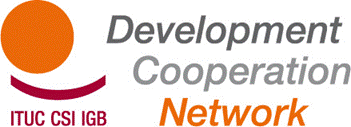 Seminar on:Outcome and impact measurement in Trade Union development cooperation11-12-13 June, Mechelen, BelgiumAgenda  MONDAY 11 JUNE13.00 LUNCH 14.00h	INTRODUCTORY SESSION on TUDEP14.30h	Practical exercises and exchange on how to implement TUDEP http://www.ituc-csi.org/tu-development-effectiness-profile.html 16.00h	COFFEE BREAK16.30h Joint Evaluation of exercises and how give a follow up to TUDEP18.00h END OF DAY 118.30h DINNER in Elewijt CentreTUESDAY 12 JUNE9.15h: INTRODUCTORY SESSION on OUTCOME AND IMPACT MEASUREMENT for TUs9.30h Processes in development progress measurementFederico Bonaglia, Head of Policy Dialogue Division, OECD Development Centre10.15h ILO Decent Work indicators: background, methodology and results               Nikolai Rogovsky, Senior Specialist, Policy Integration Department, ILO11.00h COFFEE BREAK11.30h TU outcome and impact measurement: making the bridge with ILO DW indicators 13.00 LUNCH 14.30 Agenda and Principles for a shared Monitoring &Evaluation approach 16.00 COFFEE BREAK16.30 Logic of change in M&E: Basic concepts  18.00 END OF DAY 219.00 Dinner in MECHELEN!WEDNESDAY 13 JUNE 9.15h: Appropriate Monitoring &Evaluation tools and methods for TU development work11.00h COFFEE BREAK11.30h Way forward and action plan13.00 END of the SEMINAR and LUNCH Emergency phones: Jan Dereymaeker: +32 478 606068Paola Simonetti: + 32 479 063985Joke Van Mele: +32 479 06 4050Venue: Elewijt CenterTervuursesteenweg 5641982 Elewijt http://www.elewijtcenter.be/ meeting room 9Venue: Elewijt CenterTervuursesteenweg 5641982 Elewijt http://www.elewijtcenter.be/ meeting room 9Venue: Elewijt CenterTervuursesteenweg 5641982 Elewijt http://www.elewijtcenter.be/ meeting room 9